19.06.2020r.Temat: W oczekiwaniu na wakacje.To już ostatnia nasze spotkanie w tym roku szkolnym. Dziękuję za Waszą pracę, pilność i obowiązkowość. Przysłaliście mi wiele filmów na których śpiewacie sami lub z rodziną. Miło mi było obejrzeć i wysłuchać gry na fletach i instrumentach pozaszkolnych. Poznaliście wiele piosenek, chcę Was zachęcić do śpiewania i grania w letnie dni wakacyjne. Muzyka jest dobra na wszystko.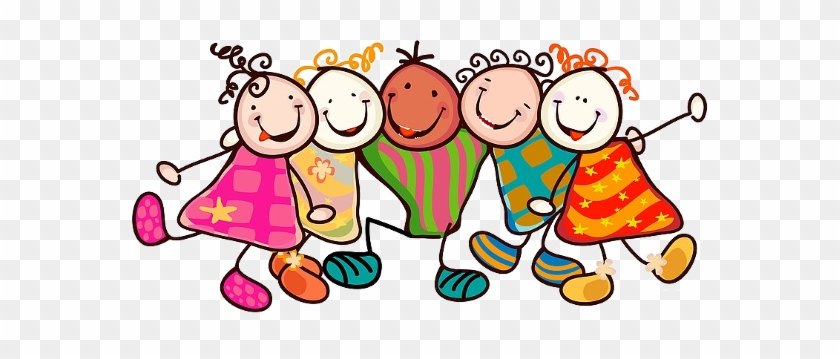 "Nadchodzi lato, w drogę ruszam, gnam przed siebie..." - tak zaczyna się piosenka, którą chciałabym Wam zaproponować do nauki. Nadchodzą wakacje, a z nimi lato. Piosenka jest bardzo energetyczna i wesoła. Jestem pewna, że spodoba Ci się.https://youtu.be/2t77EgRgdk0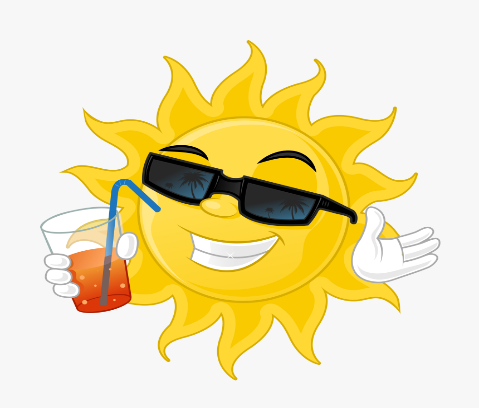 Zaśpiewaj  również piosenki, które nauczyliśmy się w ciągu całego roku. Powodzenia!